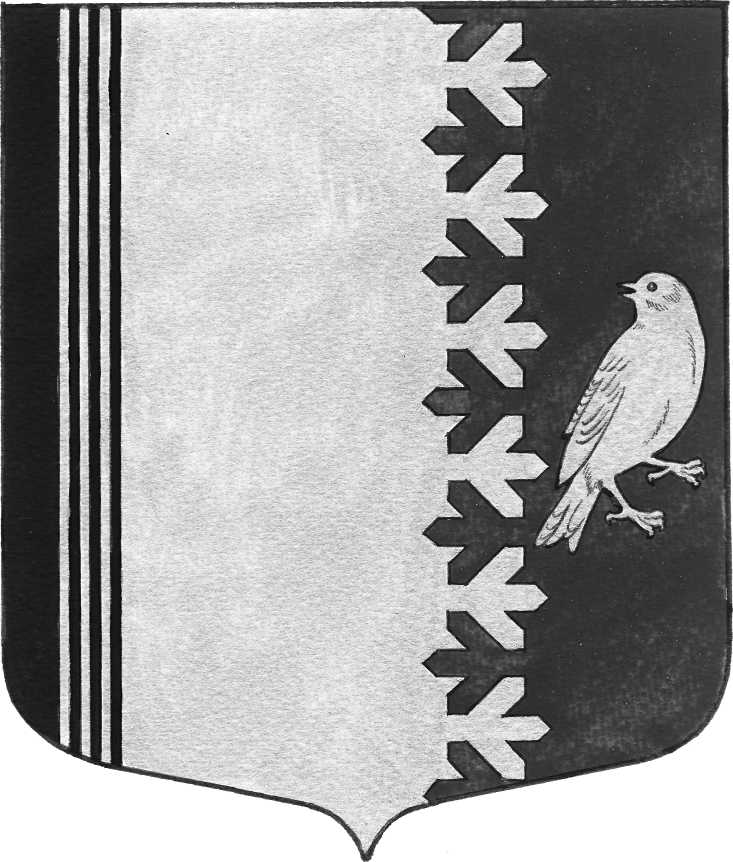 П О С Т А Н О В Л Е Н И Е  АДМИНИСТРАЦИИ   МУНИЦИПАЛЬНОГО  ОБРАЗОВАНИЯШУМСКОЕ  СЕЛЬСКОЕ ПОСЕЛЕНИЕКИРОВСКОГО МУНИЦИПАЛЬНОГО РАЙОНА ЛЕНИНГРАДСКОЙ  ОБЛАСТИот  12 ноября 2021 года  № 257Об утверждении основных показателей Прогнозасоциально-экономического развития муниципального образования Шумское сельское поселение Кировского муниципального района Ленинградской области на 2022 и плановый период 2023-2024 годовВ соответствии с Бюджетным кодексом РФ от 31.07.2010г. № 145-ФЗ, Уставом муниципального образования Шумское сельское поселение Кировского муниципального района Ленинградской области, на основании Положения о бюджетном процессе в муниципальном образовании Шумское сельское поселение, утвержденным решением Совета депутатов  муниципального образования Шумское сельское поселение от 03 марта 2017 года № 9 (с изменениями):Утвердить Прогноз социально-экономического развития муниципального образования Шумское сельское поселение Кировского муниципального района Ленинградской области на 2022 год и плановый период 2023 и 2024 годов, согласно Приложению № 1 к настоящему Постановлению.Утвердить Предварительные итоги социально-экономического развития внутрисельского муниципального образования Шумское сельское поселение Кировского муниципального района Ленинградской области за 1 полугодие 2021 года и ожидаемые итоги социально-экономического развития муниципального образования Шумское сельское поселение Кировского муниципального района Ленинградской области за 2021 год, согласно Приложениям № 2 к настоящему Постановлению.Контроль за исполнением настоящего постановления возложить на начальника сектора экономики и финансов администрации Лустову Н.А.Постановление подлежит официальному опубликованию в средствах массовой информации и размещению в сети «Интернет» на официальном сайте www.шумское.рф.Глава администрации                                                            В.Л. Ульянов